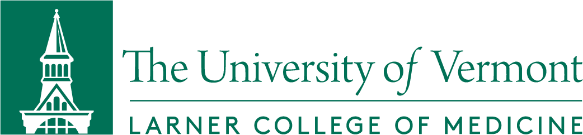 Dean’s Advisory Committee on Diversity, Equity and InclusionMeeting MinutesFriday, February 18, 2021Virtual Present: 	V. Abraham, C. Berger, E Black, B. Kim, R. Chawla, J. Chiappinelli, B. Cote, T. Delaney, N. Feldman, R. Hausser, K. Lounsbury, L. McElhinney, J. Nachbur, M. Onuigbo, R. Page, L. Rosen, A. Ross, M. Sandoval, M, Sestokas, M. Tandoh, M. Upton, A. Williams, C. Zehle, J. Rector, E. CichoskiKellyAbsent:	M. Bookless, G. Jensen, S. KeblinAgenda ItemCall to orderMargaret Tandoh called the meeting to order at 3:01.UpdatesMinutes from January meeting were reviewed and a motion to accept was made and secondedDean Page acknowledged Chris Veal ’21 article “We Burn Out, We Break, We Die: Medical Schools Must Change Their Culture to pReserve Medical Student Mental Health” published in the Academic Medicine Journal and discussed the message.Michael Upton and Eileen CichoskiKelly powerpoint presentation on the EverFi ModulesNext meetingTBD Adjournment 4:00 pm